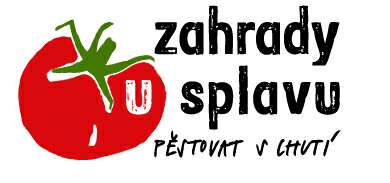 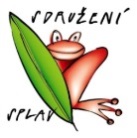 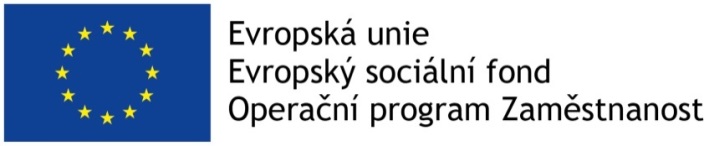 Tento projekt je spolufinancován Evropským sociálním fondem a státním rozpočtem ČR prostřednictvím Operačního programu Zaměstnanost.„SPOLU-PRACUJEME, SPOLU SE SPLAVEM“ 	                CZ.03.2.65/0.0/0.0/16_047/0007511HARMONOGRAM  KURZU17. 4.	 PharmDr. Ilona Mikušová - Zahájení kurzu + Mgr. Alena Naimanová - Trénink paměti18.4. 	Zahrada + Zámek + Muzeum Doudleby nad Orlicí 19. 4. 	Mgr. Taťána Brodská – Efektivní komunikace se zaměřením na komunikaci na pracovišti24. 4.	Mgr. Dagmar Mazalová – „Člověče poznej se“ 25. 4. 	Zahrada Doudleby nad Orlicí + Individuální konzultace – D. Mazalová26. 4. 	Mgr. Taťána Brodská – Psychosomatika a samouzdravovací procesy v těle 2. 5. 	Zahrada Doudleby nad Orlicí + workshop s D. Mazalovou 3. 5. 	Mgr. Zuzana Kschwendová – Orientace na trhu práce s ohledem na osobnostní předpoklady 9. 5.  	Zahrada Doudleby nad Orlicí + workshop s D. Mazalovou10. 5. 	Mgr. Taťána Brodská – Sebepoznání, seberozvoj a sebekoučování15. 5. 	Mgr. Martina Kovářová – Podpora pozitivní komunikace16. 5. 	Zahrada Doudleby nad Orlicí  Individuální konzultace – D. Mazalová17. 5. 	PharmDr. Ilona Mikušová – Bachovy esence, homeopatie a další možnosti alternativní léčby22. 5.  Zahrada Doudleby nad Orlicí + workshop s D. Mazalovou23. 5. 	Zahrada Doudleby nad Orlicí  Individuální konzultace – D. Mazalová24.5.  	Zahrada Doudleby nad Orlicí Individuální konzultace – D. Mazalová29. 5.  Zahrada Doudleby nad Orlicí  + Individuální konzultace – Z. Kschwendová30. 5. 	Zahrada Doudleby nad Orlicí 31. 5. 	Zahrada Doudleby nad Orlicí + Individuální konzultace – Z. Kschwendová 5. 6.	Zahrada Doudleby nad Orlicí + Individuální konzultace – Z. Kschwendová 6. 6. 	Zahrada Doudleby nad Orlicí  7. 6. 	Zahrada Doudleby nad Orlicí + Individuální konzultace – Z. Kschwendová12. 6. 	Zahrada Doudleby nad Orlicí + workshop s Věrou Müllerovou – poskytování první pomoci13. 6. 	Zahrada Doudleby nad Orlicí 14. 6.	Zahrada Doudleby nad Orlicí17. 6. 	Zahrada Doudleby nad Orlicí – BYLINNÝ DEN – akce pro veřejnost23. 6.	Exkurze do bylinkové zahrady v Ostré nad LabemSemináře proběhnou vždy:  8. 30  -  13.30 Místo realizace: v prostorách Splavu – Javornická 1560, Rychnov nad Kněžnou                   	    setkání na zahradě:  Komunitní zahrada na zámku v Doudlebách nad OrlicíV případě nepříznivého počasí se místo setkání na zahradě  uskuteční seminář v prostorách Splavu v Rychnově nad Kněžnou.V průběhu trvání kurzu bude probíhat terapie EEG Biofeedback –  trénink mozku – dle individuálních termínů.Kontaktní osoba: PharmDr. Ilona Mikušová, tel.: 774 813 833, email: ilona@sdruzenisplav.cz